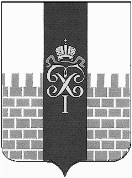 МЕСТНАЯ АДМИНИСТРАЦИЯ МУНИЦИПАЛЬНОГО ОБРАЗОВАНИЯ ГОРОД ПЕТЕРГОФ___________________________________________________________________________ПОСТАНОВЛЕНИЕОт «31» декабря 2015 г.	                                                                            № 233                               	В соответствии с Бюджетным кодексом Российской Федерации и Постановлением местной администрации муниципального образования город Петергоф № 150 от 26.09.2013 года «Об утверждении Положения о Порядке разработки, реализации и оценки эффективности муниципальных программ и о Порядке  разработки и реализации  ведомственных целевых программ и планов по непрограммным расходам местного бюджета МО  г. Петергоф» местная администрация муниципального образования город Петергоф.                                                            ПОСТАНОВЛЯЕТ:	1. Утвердить ведомственную целевую программу мероприятий, направленную на решение вопроса местного значения «Устройство и ремонт искусственных неровностей на проездах и въездах на придомовых и дворовых территориях» на 2016 год   согласно приложения №1 к настоящему постановлению.  	2.  Постановление вступает в силу с момента обнародования.	3.  Контроль за исполнением настоящего постановления оставляю за собой.     Глава местной администрации     муниципального образования город Петергоф                          А.В. ШифманПриложение № 1 к Постановлению МА МО город Петергоф от31.12.2015г№ 233  Согласовано                                                                                                             УтвержденоГлава МО г. Петергоф, исполняющий обязанности                                                                                   Глава МА МО г. ПетергофПредседателя МС МО г. Петергоф                                                                 /Шифман А.В./______________/Барышников М.И./                                                                                                                                                                                                                          31.12.2015г.                                                                        31.12.2015г.ВЕДОМСТВЕННАЯ ЦЕЛЕВАЯ   ПРОГРАММАмероприятий, направленная на решение вопроса местного значения «Устройство и ремонт искусственных неровностей на проездах и въездах на придомовых и дворовых территориях на 2016 год» Цели и задачи программы:- повышение уровня благоустройства территории муниципального образования;- создание благоприятных условий для проживания населения.- обеспечение безопасности пешеходов на внутридворовых территорияхЗаказчик программы (ответственный исполнитель):Местная администрация Муниципального образования город ПетергофОтдел городского хозяйства Местной администрации Муниципального образования город Петергоф.Ожидаемые конечные результаты реализации целевой программы: Установка новых искусственных неровностей - 11 шт. Ремонт искусственных неровностей -  16 шт.Сроки реализации целевой программы: II-IV кварталы 2016 годаПеречень мероприятий целевой программы, ожидаемые конечные результаты реализации и необходимый объём финансирования:Приложение : №1.Расчет стоимости установки новых ИН. №2. Расчет стоимости ремонта ранее установленных ИНПриложение  № 1 к ведомственной целевой программе                                                                    		Утверждаю                    	Глава местной администрациимуниципального образованиягород Петергоф_____________А.В.Шифман                                                                                                            «         »_____________2015 г.Расчет стоимости установки новых ИН(изготовления, доставки и монтажа искусственных неровностей) по адресам:г. Петергоф, Бульвар Разведчика, 6/4, булв. Красных Курсантов, д.69, Петергофская ул., д.9 (проезд от ул.Веденеева), Озерковая ул., д.29Главный специалист отдела городского хозяйства местной администрации МО г. Петергоф                                                                                                                                               Ахметов. И.НПриложение  № 2 к ведомственной целевой программе                                                                    		Утверждаю                    	Глава местной администрациимуниципального образованиягород Петергоф_____________А.В.Шифман                                                                                                            «         »_____________2015 г.Расчет стоимостиремонта ранее установленных индивидуальных искусственных неровностей по адресам: г. Петергоф, ул.Жарновецкого, д.8,  ул Халтурина, д.15,  ул. Суворовская, 3/10,  Бобыльская дорога, 59, Бульвар Разведчика, 14/2,  ул.Озерковая, д.49, корп.2,  Ропшинское ш., д.4, д.7,  ул.Володи Дубинина, д.5, Гостилицкое ш, д.21, корп 1,  Эрлеровский б., д22,  Санкт-Петербургский пр., 54,  Озерковая ул., д.21,  Шахматова ул., д.14, Чебышевская ул., д.4 к.2,  Михайловская ул., д.7,  Озерковая ул., д.23Главный специалист отдела городского хозяйства местной администрации МО г. Петергоф                                                                                                                                               Ахметов. И.Н«Об утверждении ведомственной целевой программы мероприятий, направленной на решение вопроса местного значения «Устройство и ремонт искусственных неровностей на проездах и въездах на придомовых и дворовых территориях» на 2016 год№п/пНаименование мероприятияОжидаемые конечные результатыОжидаемые конечные результатыСрок исполнения мероприятияНеобходимый объем финансирования, (тыс. руб.)№п/пНаименование мероприятияЕдиница измеренияКол-воСрок исполнения мероприятияНеобходимый объем финансирования, (тыс. руб.)Установка новых искусственных неровностейУстановка новых искусственных неровностейУстановка новых искусственных неровностейУстановка новых искусственных неровностейУстановка новых искусственных неровностейУстановка новых искусственных неровностей1Установка новых искусственных неровностейшт.112-3квартал     160,7      II. Ремонт искусственных неровностей      II. Ремонт искусственных неровностей      II. Ремонт искусственных неровностей      II. Ремонт искусственных неровностей      II. Ремонт искусственных неровностей      II. Ремонт искусственных неровностей1Ремонт искусственных неровностей        шт162-3 квартал      139,9Всего по разделам       300,6№ п.пНаименование работСтоимость единицы по данным мониторинга, руб. Единица изм.Единица изм.Количество Стоимость, руб.12344561.Бульвар Разведчика, 6/4   (3 шт)1.Бульвар Разведчика, 6/4   (3 шт)1.Бульвар Разведчика, 6/4   (3 шт)1.Бульвар Разведчика, 6/4   (3 шт)1.Бульвар Разведчика, 6/4   (3 шт)1.Бульвар Разведчика, 6/4   (3 шт)1.Бульвар Разведчика, 6/4   (3 шт)Средний сегмент с доставкой, установкой, включая крепеж.3 780пог. м121245360,0Концевой сегмент с доставкой, установкой, включая крепеж.3780    пог. м1,51,55670,0Итого51 030,02.Бульвар Красных Курсантов, д.69   ( 2 шт)2.Бульвар Красных Курсантов, д.69   ( 2 шт)2.Бульвар Красных Курсантов, д.69   ( 2 шт)2.Бульвар Красных Курсантов, д.69   ( 2 шт)2.Бульвар Красных Курсантов, д.69   ( 2 шт)2.Бульвар Красных Курсантов, д.69   ( 2 шт)2.Бульвар Красных Курсантов, д.69   ( 2 шт)     1.Средний сегмент с доставкой, установкой, включая крепеж.          3780пог.м7726 460,0     2.Концевой сегмент с доставкой, установкой, включая крепеж.3780      пог.м113780,0Итого30 240,03.Петергофская ул., д.9 (проезд от ул.Веденеева)    (2 шт) 3.Петергофская ул., д.9 (проезд от ул.Веденеева)    (2 шт) 3.Петергофская ул., д.9 (проезд от ул.Веденеева)    (2 шт) 3.Петергофская ул., д.9 (проезд от ул.Веденеева)    (2 шт) 3.Петергофская ул., д.9 (проезд от ул.Веденеева)    (2 шт) 3.Петергофская ул., д.9 (проезд от ул.Веденеева)    (2 шт) 3.Петергофская ул., д.9 (проезд от ул.Веденеева)    (2 шт)      1.Средний сегмент с доставкой, установкой, включая крепеж.3 780пог.м6622 680,0     2Концевой сегмент с доставкой, установкой, включая крепеж.3 780пог.м113780,0Итого26 460,04.Озерковая ул., д.29      ( 2 шт.)4.Озерковая ул., д.29      ( 2 шт.)4.Озерковая ул., д.29      ( 2 шт.)4.Озерковая ул., д.29      ( 2 шт.)4.Озерковая ул., д.29      ( 2 шт.)4.Озерковая ул., д.29      ( 2 шт.)4.Озерковая ул., д.29      ( 2 шт.) 1.Средний сегмент с доставкой, установкой, включая крепеж.3 780пог.м 5518900,02.Концевой сегмент с доставкой, установкой, включая крепеж.3 780пог. м пог. м         13 780,0Итого         22 680,0                                                       5.  Ул. Никольская д.2 д.4(между домами) (2шт)                                                       5.  Ул. Никольская д.2 д.4(между домами) (2шт)                                                       5.  Ул. Никольская д.2 д.4(между домами) (2шт)                                                       5.  Ул. Никольская д.2 д.4(между домами) (2шт)                                                       5.  Ул. Никольская д.2 д.4(между домами) (2шт)                                                       5.  Ул. Никольская д.2 д.4(между домами) (2шт)                                                       5.  Ул. Никольская д.2 д.4(между домами) (2шт)1Средний сегмент с доставкой, установкой, включая крепеж.3 780пог. м                                                                                                            77           26460,02Концевой сегмент с доставкой, установкой, включая крепеж.3 780пог. м11            3 780,0Итого         30 240,0    ВСЕГО160 650,0№ п\пНаименование недостающего элемента. Наименование работСтоимость единицы по данным мониторинга, руб. Единица изм.Количество Стоимость, руб.1234561.ул.Жарновецкого, д.81.ул.Жарновецкого, д.81.ул.Жарновецкого, д.81.ул.Жарновецкого, д.81.ул.Жарновецкого, д.81.ул.Жарновецкого, д.81.Средний сегмент с доставкой, установкой, включая крепеж3 780п.м 311 340,0Итого11 340,02.ул. Халтурина, д.152.ул. Халтурина, д.152.ул. Халтурина, д.152.ул. Халтурина, д.152.ул. Халтурина, д.152.ул. Халтурина, д.151Средний сегмент с доставкой, установкой, включая крепеж3 780п.м1,55670,0Итого5670,03.ул. Суворовская, 3/103.ул. Суворовская, 3/103.ул. Суворовская, 3/103.ул. Суворовская, 3/103.ул. Суворовская, 3/103.ул. Суворовская, 3/10     1.Средний сегмент с доставкой, установкой, включая крепеж3 780п.м 415 120,0Итого       15 120,0	4.Бобыльская дорога, 59	4.Бобыльская дорога, 59	4.Бобыльская дорога, 59	4.Бобыльская дорога, 59	4.Бобыльская дорога, 59	4.Бобыльская дорога, 591Средний сегмент с доставкой, установкой, включая крепеж3 780п. м1,5 5670,02Концевой сегмент с доставкой, установкой, включая крепеж.3 780п. м0,51890,0Итого   7 560,05.Бульвар Разведчика, 14/25.Бульвар Разведчика, 14/25.Бульвар Разведчика, 14/25.Бульвар Разведчика, 14/25.Бульвар Разведчика, 14/25.Бульвар Разведчика, 14/21Средний сегмент с доставкой, установкой, включая крепеж3 780п.м            27 560,02Концевой сегмент с доставкой, установкой, включая крепеж3 780п. м 0,51890,0Итого9 450,06.ул.Озерковая, д.49, к.26.ул.Озерковая, д.49, к.26.ул.Озерковая, д.49, к.26.ул.Озерковая, д.49, к.26.ул.Озерковая, д.49, к.26.ул.Озерковая, д.49, к.21Средний сегмент с доставкой, установкой, включая крепеж3 780п. м27 560,02Концевой сегмент с доставкой, установкой, включая крепеж3 780п. м0.51890,0итого9 450,0                                                  7.  Ропшинское ш., д.4, д.7                                                  7.  Ропшинское ш., д.4, д.7                                                  7.  Ропшинское ш., д.4, д.7                                                  7.  Ропшинское ш., д.4, д.7                                                  7.  Ропшинское ш., д.4, д.7                                                  7.  Ропшинское ш., д.4, д.71Средний сегмент с доставкой, установкой, включая крепеж3 780п. м 27 560,0Итого7 560,08.ул.Володи Дубинина, д.58.ул.Володи Дубинина, д.58.ул.Володи Дубинина, д.58.ул.Володи Дубинина, д.58.ул.Володи Дубинина, д.58.ул.Володи Дубинина, д.51Средний сегмент с доставкой, установкой, включая крепеж3 780     п. м13 780,02Концевой сегмент с доставкой, установкой, включая крепеж.3 780      п. м0,51890,0Итого:5670,09.Гостилицкое ш, д.21, к. 1  9.Гостилицкое ш, д.21, к. 1  9.Гостилицкое ш, д.21, к. 1  9.Гостилицкое ш, д.21, к. 1  9.Гостилицкое ш, д.21, к. 1  9.Гостилицкое ш, д.21, к. 1  1Средний сегмент с доставкой, установкой, включая крепеж3 780     п. м1,55670Итого:5670,010.Эрлеровский бульвар., д2210.Эрлеровский бульвар., д2210.Эрлеровский бульвар., д2210.Эрлеровский бульвар., д2210.Эрлеровский бульвар., д2210.Эрлеровский бульвар., д221Средний сегмент с доставкой, установкой, включая крепеж3 780      п. м1.55670,0Итого:5670,011.Санкт-Петербургский пр., 5411.Санкт-Петербургский пр., 5411.Санкт-Петербургский пр., 5411.Санкт-Петербургский пр., 5411.Санкт-Петербургский пр., 5411.Санкт-Петербургский пр., 541Средний сегмент с доставкой, установкой, включая крепеж3 780п. м13 780,0Итого:3 780,012. ул.Озерковая , д.2112. ул.Озерковая , д.2112. ул.Озерковая , д.2112. ул.Озерковая , д.2112. ул.Озерковая , д.2112. ул.Озерковая , д.211Средний сегмент с доставкой, установкой, включая крепеж3 780п. м1,55670,02Концевой сегмент с доставкой, установкой, включая крепеж.3 780п. м0,51890,0Итого:7 560,0	13. ул. Шахматова ,д.14	13. ул. Шахматова ,д.14	13. ул. Шахматова ,д.14	13. ул. Шахматова ,д.14	13. ул. Шахматова ,д.14	13. ул. Шахматова ,д.141Средний сегмент с доставкой, установкой, включая крепеж          3 780п. м        4        15 120,02Концевой сегмент с доставкой, установкой, включая крепеж.          3 780п. м        1          3 780,0Итого     18 900,0                                                                   14. Чебышевская ул., д.4 к.2                                                                   14. Чебышевская ул., д.4 к.2                                                                   14. Чебышевская ул., д.4 к.2                                                                   14. Чебышевская ул., д.4 к.2                                                                   14. Чебышевская ул., д.4 к.2                                                                   14. Чебышевская ул., д.4 к.21Средний сегмент с доставкой, установкой, включая крепеж         3 780п. м          27560,0Итого          7560,0                 15.  Михайловская ул., д.7                 15.  Михайловская ул., д.7                 15.  Михайловская ул., д.7                 15.  Михайловская ул., д.7                 15.  Михайловская ул., д.7                 15.  Михайловская ул., д.71Средний сегмент с доставкой, установкой, включая крепеж         3 780п. м            2,59450,0Итого9450,0               16.  Озерковая ул., д.23               16.  Озерковая ул., д.23               16.  Озерковая ул., д.23               16.  Озерковая ул., д.23               16.  Озерковая ул., д.23               16.  Озерковая ул., д.231Средний сегмент с доставкой, установкой, включая крепеж            3 780    п. м         2,59450,0Итого9450,0Всего:139 860,0